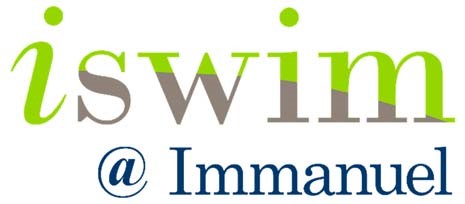 Ukraine Community Swimming Program Details FormPlease fill in all of the information below to help us place your child in the correct level in our Primary School Aquatic Program. Child’s name _____________________________________________________ Age _____ 	  Medical Information pertaining to swimming: Information contained in the following section will not preclude your child from swimming lessons, unless further medical advice warrants exclusion. I am the Parent/Guardian and give permission for my child __________________________________to participate in the Primary School Swimming and Aquatics Program Signed __________________________________________ 	 	Date __________ Yes/NoMore information My child has never swum or had swimming lessons My child is comfortable putting their face in the water My child can do torpedos and is comfortable on their back in shallow water My child is comfortable in deep water where they cannot touch the bottom My child can swim basic freestyle for 10m My child can swim basic backstroke for 10m My child can swim backstroke and freestyle comfortably for 25m My child is an advanced swimmer and comfortable at distances of 50m or more without stopping My child currently does swimming lessons Swim school: Level: Medical Condition Yes/No Special instructions Epilepsy Periodic loss of consciousness Heart condition Ear disorder Asthma Allergies Other relevant information: 